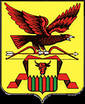  	 				РОССИЙСКАЯ   ФЕДЕРАЦИЯ      			ЗАБАЙКАЛЬСКИЙ КРАЙ ЧИТИНСКИЙ РАЙОН	АДМИНИСТРАЦИЯ  СЕЛЬСКОГО ПОСЕЛЕНИЯ «ЕЛИЗАВЕТИНСКОЕ»					ПОСТАНОВЛЕНИЕ 30.11.2016 года							№ 105 О первоочередных мерах по подготовкеК пожароопасному сезону 2017 года.В соответствии с Постановлением Правительства РФ от 18.08.2016 года №807 «О внесений изменений в некоторые акты Правительства Российской Федерации по вопросу обеспечения безопасности территорий» в Постановление Правительства РФ от 25 апреля 2012 года №390 «О противопожарном режиме» постановляю:В период образования снежного покрова или схода снежного покрова до установления устойчивой погоды, органам местного самоуправления, учреждениям, организациям, крестьянско-фермерские хозяйствам, индивидуальным предпринимателям, гражданам Российской Федерации, пользующиеся территорией, прилегающих к лесу, обеспечить ее очистку от сухой травянистой растительности , валежника, порубочных остатков, мусора и других горючих материалов на полосе шириной не менее 10 метров от леса либо отделяют лес противопожарной минерализованной полосой шириной не менее 0,5 метра иным противопожарным барьером.Создать резервы материально-технических средств (мотопомпы, РЛО,ГСМ,лопаты,топоры и др.) и продуктов питания на срок не менее 5 суток.Провести вакцинацию и медицинский осмотр населения, привлекаемого в добровольные пожарные дружины.Подать заявку в участковые лесничества Забайкальского края   на проведения работ по устройству противопожарных минерализованных полос вокруг населенных пунктов прилегающих к лесному массиву.Письменно информировать и обязать руководителей организаций, предпринимателей, юридических лиц по уборке от очистку от сухой травянистой растительности , валежника, порубочных остатков, мусора и других горючих материалов на полосе шириной не менее 10 метров от леса и созданию минерализованных  полос  вокруг СНТ и СОТ.Глава сельского поселения«Елизаветинское»					        В.Н.Гудков. .